Уважаемые туристы! Для составления самостоятельного маршрута воспользуйтесь навигатором.КУЛЬТУРНО-ИСТОРИЧЕСКИЙ МАРШРУТ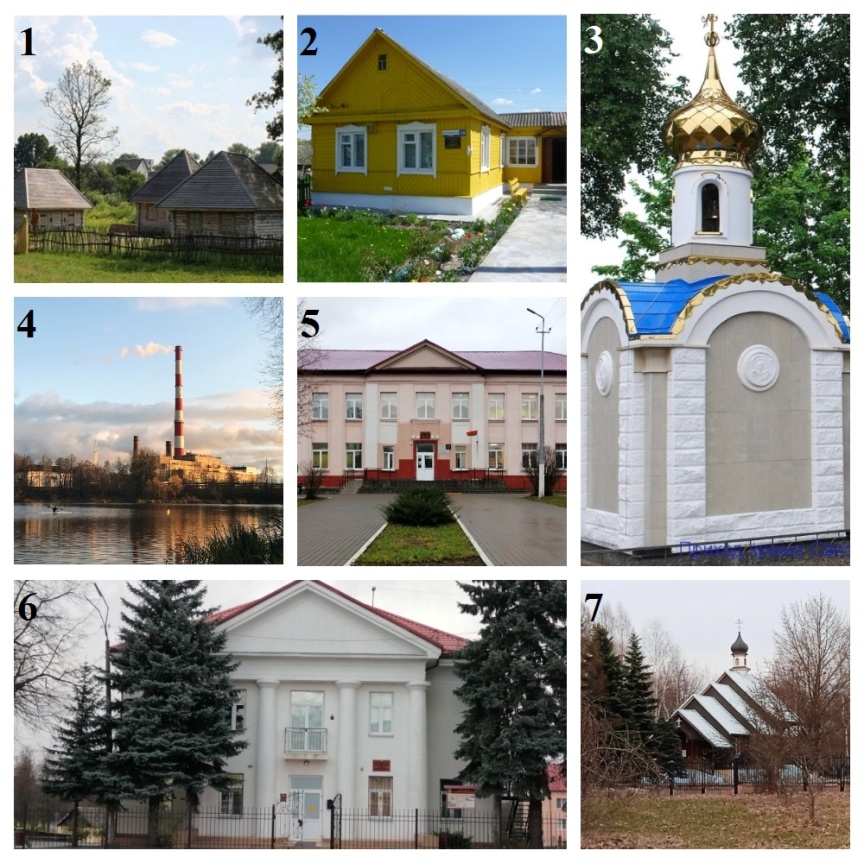 Богуслав Поле - 54.105743, 28.345539Дом-музей А.Ф. Куприяновой ГУ Краеведческий Музей - 54.103456, 28.350708Часовня Архангела Михаила - 54.101793, 28.346285Жодинская ТЭЦ, панорама водохранилища и плотина ГРЭС - 54.095660, 28.353628ГУО «Учебно-педагогический комплекс детский сад - средняя школа № 1 им. П.И. Куприянова г. Жодино» - 54.098198, 28.364738ГУК «Жодинский краеведческий музей» - 54.098671, 28.361393Храм святых апостолов Петра и Павла - 54.092750, 28.333621